A 11.G esetében a témakörök a következők:Grafikai programok használata, rajzolás eszközei, képek nyomtatása, szövegszerkesztés alapok - karakterformázások, bekezdésformázások, oldalformázás, képek beillesztése és formázása, tabulátorok és táblázatok, körlevelek, hasábok, weblapok készítése és hivatkozások, prezentáció létrehozása és formázásahttps://tferi.hu/konyv5/FEJ17.htmlA 12.G esetében:Táblázatkezelés alapok - adattípusok, formátum, adatbevitel, műveletek, kifejezések és képletek, munkalap műveletek, statisztikai függvények, táblaformázások, dátum és idő értékek, logikai műveletek és függvények, tömbfüggvények, nyomtatás, diagramkészítés, keresés, adatok szűrése, adatbáziskezelés alapok - importálás, létrehozás, rendezés, indexelés, űrlapok használata, interaktív adatkezelés, lekérdezések, szövegkezelő függvényekhttps://youtu.be/YIkDWApfzfY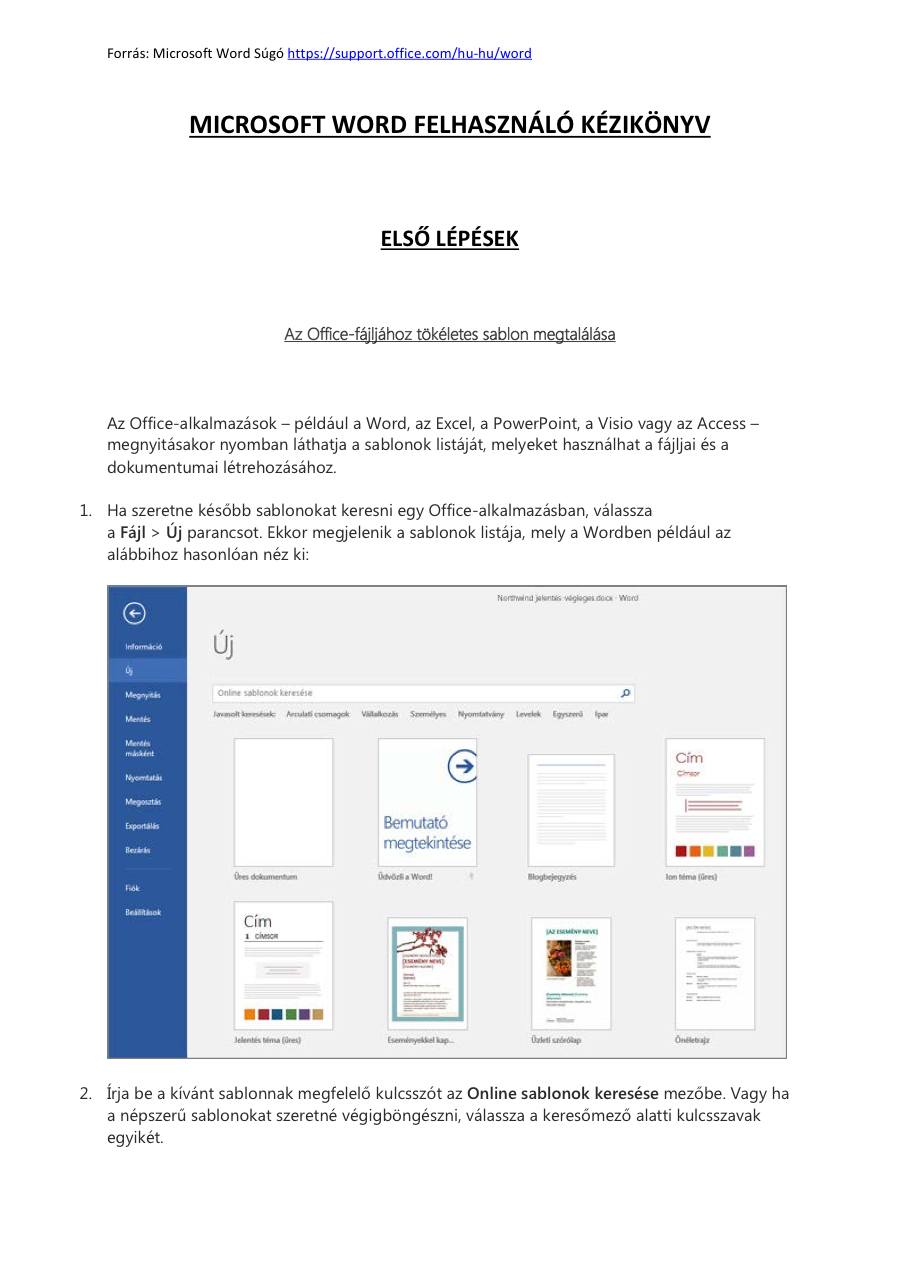 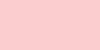 